Publicado en Valencia el 11/06/2021 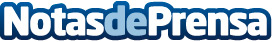 Evaporalia se consolida como líder en soluciones de climatización para grandes industriasSus ventas han aumentado un 40 % en el primer semestre del 2021, con respecto a 2020Datos de contacto:Belén Villarroya639718614Nota de prensa publicada en: https://www.notasdeprensa.es/evaporalia-se-consolida-como-lider-en Categorias: Nacional Logística Restauración Consumo Otras Industrias http://www.notasdeprensa.es